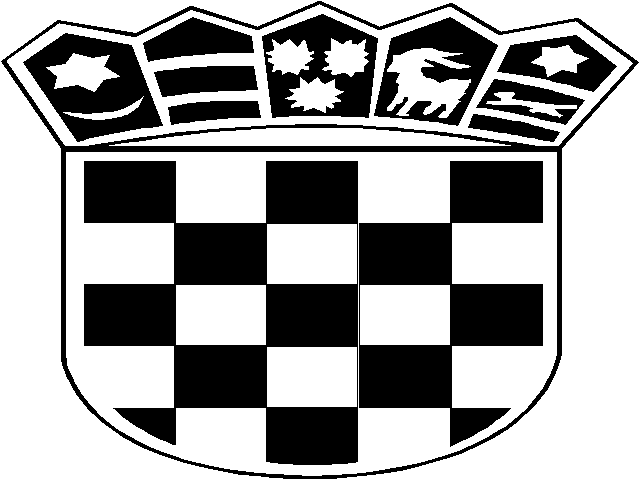                    REPUBLIKA HRVATSKA				       MINISTARSTVO PRAVOSUĐA I UPRAVE 				  UPRAVA ZA ZATVORSKI SUSTAV I PROBACIJU			                                                                                           Kaznionica u Lipovici-PopovačiKLASA: 112-01/23-01/627URBROJ: 514-10-05-03-01/01-23-41Popovača, 21. rujna 2023.Na temelju članka 51. stavka 2. Zakona o državnim službenicima (Narodne novine, br. 92/05, 142/06, 77/07, 107/07, 27/08, 34/11, 49/11, 150/11, 34/12, 49/12 - pročišćeni tekst, 37/13, 38/13, 1/15, 138/15, 61/17, 70/19, 98/19) i članaka 4. i 8. Uredbe o raspisivanju i provedbi javnog natječaja i internog oglasa u državnoj službi (Narodne novine, br. 78/17, 89/19), Komisija za provedbu javnog natječaja daje sljedećuOBAVIJEST I UPUTU KANDIDATIMA/KINJAMA O PROVEDBI POSTUPKA TESTIRANJA TE VREMENU I MJESTU ODRŽAVANJA TESTIRANJA Testiranje kandidata/kinja u postupku Javnog natječaja za prijam u državnu službu na neodređeno vrijeme u Ministarstvo pravosuđa i uprave, Upravu za zatvorski sustav i probaciju, Kaznionica u Lipovici-Popovači, KLASA: 112-01/23-01/627, URBROJ: 514-10-05-03-01/01-23-04 od 01. rujna 2023. godine, objavljenog dana 01. rujna 2023. godine u Narodnim novinama, broj 101/2023 te na mrežnim stranicama Ministarstva pravosuđa i uprave i Hrvatskog zavoda za zapošljavanje održat će se dana 03. listopada 2023. godine (utorak) u prostorijama Kaznionice u Lipovici-Popovači, Lipovečka 22, Donja Vlahinička, s početkom kako slijedi:u 08,15 sati za radna mjesta stručni savjetnik-za tretman u Odjelu tretmana i upravni referent-za maticu u Odjelu tretmana,u 9,30 za radna mjesta računovodstveni referent-salda conti, strukovni učitelj-kuhar i strukovni učitelj-mesar. Testiranju mogu pristupiti kandidati/kinje koji su dostavili pravodobnu i potpunu prijavu i koji  ispunjavaju  formalne  uvjete  javnog natječaja.Testiranju ne mogu pristupiti kandidati/kinje koji su zaprimili obavijest da se ne smatraju   kandidatima jer nisu podnijeli pravodobnu i potpunu prijavu i/ili ne ispunjavaju formalne uvjete javnog natječaja.Svi kandidati sami snose troškove dolaska i prisustvovanja testiranju. Kandidat koji nije pristupio testiranju više se ne smatra kandidatom u postupku. Za vrijeme testiranja kandidati su dužni postupati prema uputama službenih osoba.Kandidati/kinje su dužni doći u Kaznionicu u Lipovici-Popovači 10 minuta prije početka testiranja. Po dolasku  na  provjeru  znanja, sposobnosti i vještina od kandidata će biti zatraženo  predočavanje odgovarajuće identifikacijske isprave (važeća osobna iskaznica) radi  utvrđivanja identiteta. Testiranju ne mogu pristupiti kandidati/kinje koji ne mogu dokazati identitet te osobe za koje se utvrdi da nisu podnijele prijavu na javni natječaj.Po utvrđivanju identiteta kandidata/kinja istima će biti podijeljena pitanja za provjeru znanja, sposobnosti i vještina bitnih za obavljanje poslova radnog mjesta.Za vrijeme testiranja u Kaznionici u Lipovici-Popovači kandidati/kinje su dužni poštivati kućni red i postupati prema uputama službenih osoba. U slučaju kršenja kućnog reda ili nepridržavanja uputa službenih osoba, kandidati/kinje će biti udaljeni s testiranja te se neće smatrati kandidatima/kinjama u postupku javnog natječaja.Za vrijeme provjere znanja, sposobnosti i vještina nije dopušteno: koristiti se bilo kakvom literaturom ili bilješkama, koristiti mobitel ili druga komunikacijska sredstva, napuštati prostoriju u kojoj se vrši provjera znanja, razgovarati s ostalim kandidatima ili na drugi način remetiti mir i red.Ukoliko kandidat postupa na nedopušteni, prethodno opisani način, bit će udaljen s testiranja,  njegov rezultat Komisija neće ocjenjivati te se neće smatrati kandidatom u postupku javnog natječaja.Isti dan nakon testiranja na oglasnoj ploči Kaznionice u Lipovici-Popovači bit će objavljeni rezultati testiranja kandidata.U drugu fazu testiranja upućuju se kandidati koji su zadovoljili na provjeri znanja u prvoj fazi testiranja.Druga faza testiranja sastoji se od provjere znanja rada na računalu.Nakon druge faze testiranja na oglasnoj ploči će biti objavljeni rezultati testiranja i poziv na intervju (razgovor) s Komisijom koji će se održati isti dan. Na dan objave rezultata u svakoj fazi testiranja kandidati će imati mogućnost uvida u testove uz prethodnu najavu komisiji.Na razgovor (intervju) pozvat će se kandidati koji su zadovoljili u prvoj i drugoj fazi testiranja. Nakon provedenog intervjua (razgovora) Komisija utvrđuje rang-listu kandidata prema ukupnom broju bodova ostvarenih na testiranju i intervjuu.Kaznionica u Lipovici-PopovačiKomisija za provedbu javnog natječaja